PRIMORSKO-GORANSKA ŽUPANIJAGRAD DELNICE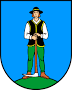 Trg 138. brigade HV 4KLASA: 023-01/20-01/01URBROJ: 2112-01-20-20-17Delnice, 14. veljače 2020. godine ZAPISNIKs 3. sjednice Koordinacije gradonačelnika i načelnika Gorskog kotara održane 13. veljače 2020. godine u Maloj vijećnici Grada Delnica s početkom u 11,00 sati.Sjednici prisustvuju: Ivica Knežević, gradonačelnik Grada Delnica, Kristijan Rajšel, gradonačelnik Grada Čabra, Dragutin Crnković, načelnik Općine Brod Moravice, David Bregovac, načelnik Općine Fužine, Toni Štimac, načelnik Općine Lokve, Josip Brozović, načelnik Općine Mrkopalj, Mišel Šćuka, načelnik Općine Ravna Gora, Damir Grgurić, načelnik Općine Skrad.Sjednici ne prisustvuje Dražen Mufić, gradonačelnik Grada Vrbovskog.Sjednicu otvara predsjedavajući, gradonačelnik Grada Delnica, gospodin Ivica Knežević koji pozdravlja sve prisutne i predlaže:Dnevni red:Verifikacija zapisnika sa 2. sjednice Koordinacije, izvjestitelj: Gradonačelnik Grada Delnica, Ivica Knežević;Rasprava i zauzimanje stava o vodnim područjima, izvjestitelj: direktor TD Komunalac VIO d.o.o. Delnice, Boro Tomić Rasprava o radnoj verziji izračuna troškova plaća i ostalih troškova zajedničkog turističkog ureda TZ Gorskog kotara, izvjestitelj: Gradonačelnik Grada Delnica, Ivica Knežević;Korigirano izvješće o ukupnim prihodima po osnovi boravišne pristojbe i turističke članarine koji pripadaju jedinicama lokalne samouprave Gorskog kotara, izvjestitelj: Gradonačelnik Grada Delnica, Ivica Knežević;Razno.Dnevni red je prihvaćen jednoglasno.Točka 1.Zapisnik s 2. sjednice Koordinacije se prihvaća jednoglasno. Točka 2.	Ivica Knežević, gradonačelnik Grada Delnica, poziva direktora Trgovačkog društva „Komunalac - vodovod i odvodnja“ d.o.o. da obrazloži tematiku vezanu uz Uredbu o razvrstavanju JLS po vodnim područjima.Boro Tomić obrazložio je Uredbu o uslužnim područjima prema kojoj su JLS Gorskog kotara razvrstane u Uslužno područje 26 koje obuhvaća gradove Bakar, Čabar, Delnice, Kastav, Kraljevicu, Opatiju, Rijeku i Vrbovsko te općine Brod Moravice, Čavle, Fužine, Jelenje, Klana, Kostrena, Lokve, Lovran, Matulji, Mošćenička Draga, Mrkopalj, Ravna Gora, Skrad i Viškovo. Društvo preuzimatelj na uslužnom području 26 je KD vodovod i kanalizacija d.o.o. Rijeka. Osnovni kriterij za ovakvo razvrstavanje je količina prodane vode. Navodi da je od početka isticao da je manje bitan stav pružatelja vodnih usluga od stava vlasnika i osnivača Društva jer se objedinjavanjem unutar uslužnih područja bitno mijenja način poslovanja, organizacija poslovanja i sve ostalo. Također je veliki problem, što se tiče vlasnika, pitanje odlučivanja odnosno formiranja vlasničke strukture. Smatra da ovako definirano uslužno područje nije dobro za Gorski kotar koji bi, zbog svojih specifičnosti, trebao biti jedno jedinstveno uslužno područje. U raspravi je rečeno da nije prijeporno da su postojale nedosljednosti i neprincipijelnosti u primjeni kriterija kod razvrstavanja pojedinih lokalnih samouprava u vodna područja, da su uvažavane određene specifičnosti kod nekih, a na žalost Gorski kotar je opet ostao na repu događanja. Svakako treba iskoristiti vrijeme dok se Uredba ne donese kako bi zaštitili interes cijelog Gorskog kotara kroz naše pružatelje usluge, ako ni zbog čega drugoga onda uz naglasak na brdsko-planinsko područje sa svim specifičnostima kao i na temeljne prostorno teritorijalne cjelovitosti što je dovoljna iznimka da Gorski kotar čini jedno vodno područje.  Istaknut je problem većih cijena na području Gorskog kotara za razliku od Rijeke zbog manje korisnika vodnih usluga. Svakako se treba obratiti Vladi RH i Ministarstvu zaštite okoliša i energetike sa zahtjevom da Gorski kotar bude jedna cjelina. Uz probleme koji će se dogoditi vrlo je važno pitanje odlučivanja i vlasničke strukture kao i gubitak radnih mjesta odnosno kvalitetne radne snage, a problem je i kako riješiti imovinu. Potrebno je zauzeti početnu pregovaračku poziciju, zatražiti da nam se dozvoli da imamo svoje predstavnike koji će biti u tijeku događanja vezano za Uredbu i sve ostalo što je vezano na odnose koje treba urediti kada ista stupi na snagu.Nakon rasprave načelnici i gradonačelnici JLS Gorskog kotara jednoglasno su usvojili sljedećiZ A K LJ U Č A KGoranske lokalne samouprave, kao osnivači i suvlasnici trgovačkih društava-isporučitelja vodnih usluga na području Gorskog kotara, zajedno sa svojim pružateljima usluga, jedinstveni su u stavu da nismo bili dovoljno informirani niti na adekvatan način uključeni u aktivnosti tijekom izrade nacrta Uredbe.Sukladno točci 1. ovog zaključka ostalo je mnoštvo neodgovorenih pitanja i nepoznanica u vezi funkcioniranja i poslovanja sustava unutar uslužnog područja u kojem je uključeno više pružatelja usluga, što sve skupa dovodi u pitanje sigurnost, kontinuitet i održivost usluge na našem području.Budući je Gorski kotar vrlo specifično područje, s posebno otegotnim uvjetima pružanja i naplate vodnih usluga, na kojem postoje tri isporučitelja vodnih usluga, što pretpostavlja potrebu šire raspravu, međusobnih konzultacija i dogovor zainteresiranih dionika, neprimjerenim ocjenjujemo način, a naročito rokove u kojima smo trebali i mogli dostaviti suvisle i argumentirane primjedbe i prijedloge na nacrt Uredbe, a to je upravo zbog navedenog bilo nemoguće u rokovima koji su nam ostavljeni.Sukladno svemu navedenom, a radi posebne zaštite naših isporučitelja vodnih usluga i svih korisnika na prostoru koji čini 1/3 Primorsko-goranske županije, inzistiramo da se formira zasebno uslužno područje koje će obuhvaćati gradove: Delnice, Vrbovsko i Čabar, i općine: Ravna Gora, Fužine, Mrkopalj, Skrad, Lokve i Brod Moravice s time da društvo preuzimatelj na tom uslužnom području bude Komunalac-vodoopskrba i odvodnja d.o.o. Delnice kao najveći pružatelj usluge. Naš imperativni zahtjev temeljimo i na izuzecima koji su uvaženi za pojedina vodna područja u Republici Hrvatskoj iako ne ispunjavaju sve uvjete propisane važećim propisima a posebno na činjenici da se sve JLS Gorskog kotara nalaze na brdsko-planinskom području, s naglasnom na planinskom, sa svim specifičnostima i posebnostima i da cijelo područje čini jednu teritorijalno funkcionalnu cjelinu!Gradonačelnici i načelnici JLS Gorskog kotara su jedinstveni u stavu da je Gorski kotar kroz svoju dalju ali i bližu prošlost pretrpio previše lošega što se drastično odražava na sve društvene, ekonomsko-gospodarske, socijalne, zdravstvene i ine aspekte života na našem području, što nas sve svrstava u apsolutno podčinjenu poziciju i ozbiljno dovodi u pitanje naš opstanak i zbog svega navedenog više nećemo dozvoliti da nam se potezom pera i administrativnim aktima i zaključcima ograničava naše autonomno pravo da smo ravnopravna strana u procesu i da nas se uvažava, bez obzira na cijenu jer nemamo više što izgubiti!+ dopune Točke 3. i 4.Ivica Knežević, gradonačelnik Grada Delnica predložio je četiri varijante izračuna troškova zajedničkog turističkog ureda jedinstvene Turističke zajednice Gorskog kotara, vodeći računa o opravdanom, održivom i podnošljivom trošku za svaku JLS.Nakon rasprave, načelnici i gradonačelnici JLS Gorskog kotara, jednoglasno su donijeli  ZAKLJUČAK kojim se prihvaća varijanta 3, s time da će u sporazumu biti navedeno da su osnivači suglasni da mogu osnovati i TIC čiji će trošak snositi lokalna samouprava u kojoj se isti osniva.Gradonačelnici i načelnici JLS Gorskog kotara upoznati su i sa korigiranim izvješćem o ukupnim prihodima po osnovi boravišne pristojbe i turističke članarine koji pripadaju JLS Gorskog kotara.Točka 5.Na prijedlog gradonačelnika Grada Delnica, Ivice Kneževića, zaključeno je da će se sve skupštine TZ održati najkasnije do zadnjeg tjedna ožujka, na sjednicama će se donijeti odluke odnosno suglasnosti za formiranje zajedničke TZ Gorskog kotara te će se sve poslati prema Ministarstvu turizma kako bi ministar mogao donijeti Odluku kojom se odobrava inicijativa za osnivanje jedinstvene TZ Gorskog kotara.Također je zaključeno da će se poslati požurnica Hrvatskim šumama vezano uz informaciju o investicijskim ulaganjima i ulaganjima u investicijsko održavanje i šumski doprinos.Dovršeno u 12,45 sati.Sastavila							PredsjedavajućiKlaudija Kumpar						Ivica Knežević, dipl. iur. Gradonačelnik 	Grada Delnica